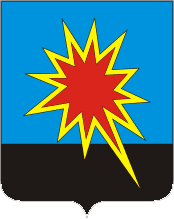 КЕМЕРОВСКАЯ ОБЛАСТЬ - КУЗБАССКАЛТАНСКИЙ ГОРОДСКОЙ ОКРУГАДМИНИСТРАЦИЯ КАЛТАНСКОГО ГОРОДСКОГО ОКРУГАПОСТАНОВЛЕНИЕот 16.12.2019 г  № 280-п     О внесении изменения в постановление администрации Калтанского городского округа  от 23.04.2019 № 114-п « Об утверждении Примерного положения об оплате труда работников муниципальных учреждений социального обслуживания населения Калтанского городского округа»	В соответствии с Постановлением Коллегии Администрации Кемеровской области от 29.10.2019 № 635 «Об увеличении окладов (должностных окладов), ставок заработной платы и внесении изменений в постановление Коллегии Администрации Кемеровской области от 24.03.2011 № 119 «Об оплате труда работников государственных учреждений социального обслуживания населения Кемеровской области», в целях совершенствования систем оплаты труда работников муниципальных учреждений социального обслуживания населения Калтанского городского округа:         1. Внести в приложение № 1 к  Примерному положению об оплате труда работников муниципальных учреждений социального обслуживания населения Калтанского городского округа, утвержденному постановлением администрации Калтанского городского округа от  23.04.2019 № 114-п, изменения, изложив его в новой редакции согласно приложению к настоящему постановлению.        2. Отделу организационной и кадровой работы администрации Калтанского городского округа (Т.А.Верещагина) обеспечить размещение постановления на официальном сайте администрации Калтанского городского округа.        3. Постановление вступает в законную силу с момента подписания и распространяет свое действие на правоотношения возникшие с 01.09.2019.         4. Контроль исполнения постановления возложить на заместителя главы Калтанского городского округа по социальным вопросам А.Б.Клюеву.Глава Калтанского городского округа					             И.Ф. ГолдиновПриложение к постановлению администрации Калтанского городского округа                                                                       от 16.12.2019 г. № 280-пПриложение № 1 к Примерному положению об оплате труда работников муниципальных учреждений социального обслуживания населения Калтанского городского округаРазмеры должностных окладов с учетом повышающих коэффициентов по занимаемым должностям работников, занятых в сфере предоставления социальных услуг Размеры должностных окладов с учетом повышающих коэффициентов по занимаемым общеотраслевым должностям руководителей, специалистов и служащих Размеры должностных окладов с учетом повышающих коэффициентов по общеотраслевым профессиям рабочих, не указанным в едином тарифно-квалификационном справочнике работ и профессий рабочих Размеры должностных окладов с учетом повышающих коэффициентов по общеотраслевым профессиям рабочих,указанным в едином тарифно-квалификационномсправочнике работ и профессий рабочих  Приложение № 1                                  к положению об  оплате труда работников МКУ ЦСПСДРазмеры должностных окладов с учетом повышающих коэффициентов по занимаемым должностям работников образования                                                                      Размерыдолжностных окладов с учетом повышающих коэффициентов по занимаемым должностям работников, занятых в сфере предоставления социальных услугРазмеры должностных окладов с учетом повышающих коэффициентов по занимаемым должностям руководителей, специалистов и служащих Размеры должностных окладов с учетом повышающих коэффициентов по общеотраслевым профессиям рабочих, не указанным в едином тарифно-квалификационном справочнике работ и профессий рабочих Размеры должностных окладов с учетом повышающих коэффициентов по общеотраслевым профессиям рабочих, указанным в едином тарифно-квалификационном справочнике работ и профессий рабочих №п/пНаименование должностейОклад,     
ставка по  
профессиональной    
квалификационной    
группе,    
руб.Повышаю-щий 
коэф-фициентОклад      
(должностной  
оклад), ставка, 
руб.12345Профессиональная квалификационная группа «Должности специалистов второго уровня, осуществляющих предоставление социальных услуг»Профессиональная квалификационная группа «Должности специалистов второго уровня, осуществляющих предоставление социальных услуг»36981Социальный работникначальное профессиональное образование без предъявления требований к стажу работы или среднее полное (общее) образование и стаж работы по профилю не менее 3 лет1,1594287среднее профессиональное образование без предъявления требований к стажу работы или начальное профессиональное образование и стаж работы по профилю не менее 3 лет1,2474614высшее профессиональное образование без предъявления требований к стажу работы или среднее профессиональное образование и стаж работы по профилю не менее 3 лет1,3074835высшее профессиональное образование и стаж работы по профилю не менее 5 лет1,3685060Профессиональная квалификационная группа «Должности специалистов третьего уровня, осуществляющих предоставление социальных услуг»Профессиональная квалификационная группа «Должности специалистов третьего уровня, осуществляющих предоставление социальных услуг»43931 квалификационный уровень1 квалификационный уровень1Специалист по социальной работевысшее профессиональное (по профилю) образование без предъявления требований к стажу работы, или высшее профессиональное образование, индивидуальная подготовка и стаж работы в должности социального работника не менее 2 лет, или среднее профессиональное (по профилю) образование и стаж работы в должности социального работника не менее 3 лет1,0964818высшее профессиональное (по профилю) образование и стаж работы в должности специалиста по социальной работе не менее 1 года, или высшее профессиональное образование и стаж работы в должности специалиста по социальной работе не менее 2 лет, или среднее1,1455030профессиональное (по профилю) образование и стаж работы в должности специалиста по социальной работе не менее 3 летвысшее профессиональное (по профилю) образование и стаж работы в должности специалиста по социальной работе не менее 2 лет, или высшее профессиональное образование и стаж работы в должности специалиста по социальной работе не менее 4 лет, или среднее профессиональное (по профилю) образование и стаж работы в должности специалиста по социальной работе не менее 5 лет1,1935245высшее профессиональное (по профилю) образование и стаж работы в должности специалиста по социальной работе не менее 3 лет или высшее профессиональное образование и стаж работы в должности специалиста по социальной работе не менее 5 лет1,2745600высшее профессиональное (по профилю) образование и стаж работы в должности специалиста по социальной работе не менее 5 лет или высшее профессиональное образование и стаж работы в должности специалиста по социальной работе не менее 7 лет1,3716026высшее профессиональное (по профилю) образование, стаж работы в должности специалиста по социальной работе не менее 1,59670175 лет и наличие научно-методических разработок по профилю работы2Психолог в социальной сферевысшее образование по профилю профессиональной деятельности, рекомендуется обучение по программам повышения квалификации, не менее 2 лет практической или волонтерской работы, приближенной к данному виду деятельности, без предъявления требований к стажу работы1,1935245высшее образование по профилю профессиональной деятельности, рекомендуется обучение по программам повышения квалификации, не менее 2 лет практической или волонтерской работы, приближенной к данному виду деятельности, и стаж работы в должности психолога в социальной сфере не менее 2 лет1,2745600психолог в социальной сфере II квалификационной категории1,3716026психолог в социальной сфере I квалификационной категории, психолог в социальной сфере II квалификационной категории - заведующий отделением1,5967017психолог в социальной сфере высшей квалификационной категории при наличии научно-методических разработок по профилю работы, психолог в социальной сфере I квалификационной категории - заведующий отделением1,797868Профессиональная квалификационная группа «Должности руководителей, занятых в сфере предоставления социальных услуг»Профессиональная квалификационная группа «Должности руководителей, занятых в сфере предоставления социальных услуг»58121 квалификационный уровень1 квалификационный уровеньЗаведующий отделением (социальной службой)высшее профессиональное образование и индивидуальная подготовка без предъявления требований к стажу работы или среднее профессиональное образование и стаж работы в должности специалиста не менее 5 лет15812высшее профессиональное образование и стаж работы по профилю не менее 3 лет или среднее профессиональное образование и стаж работы по профилю не менее 5 лет1,2077017высшее профессиональное образование и стаж работы в должности заведующего отделением (социальной службой) не менее 5 лет1,3537868№п/пНаименование должностейОклад,     
ставка по  
профессиональной    
квалификационной    
группе,    
руб.Повышаю-щий 
коэф-фициентОклад      
(должностной  
оклад), ставка, 
руб.12345Профессиональная квалификационная группа «Общеотраслевые должности служащих первого уровня»Профессиональная квалификационная группа «Общеотраслевые должности служащих первого уровня»34311 квалификационный уровень1 квалификационный уровень1Делопроизводительначальное профессиональное образование без предъявления требований к стажу работы или среднее (полное) общее образование и специальная подготовка  по установленной программе без предъявления требований к стажу работы1,0243513Профессиональная квалификационная группа «Общеотраслевые должности служащих второго уровня»Профессиональная квалификационная группа «Общеотраслевые должности служащих второго уровня»36982 квалификационный уровень2 квалификационный уровень2 квалификационный уровень1Заведующий хозяйствомсреднее профессиональное образование и стаж работы по хозяйственному обслуживанию организации или ее подразделений не менее 1 года или начальное профессиональное образование и стаж работы по хозяйственному обслуживанию организации или ее подразделений не менее 3 лет13698Профессиональная квалификационная группа «Общеотраслевые должности служащих третьего уровня»Профессиональная квалификационная группа «Общеотраслевые должности служащих третьего уровня»40831 квалификационный уровень1 квалификационный уровень1Бухгалтерсреднее профессиональное (экономическое) образование без предъявления требований к стажу работы или начальное профессиональное образование, специальная подготовка по установленной программе и стаж работы по учету и контролю не менее 3 лет140832Специалист по кадрамсреднее профессиональное образование без предъявления требований к стажу работы1,0764393высшее профессиональное образование без предъявления требований к стажу работы или среднее профессиональное образование и стаж работы в должности специалиста по кадрам не менее 3 лет1,2325030высшее профессиональное образование и стаж работы в должности специалиста по кадрам не менее 5 лет1,28452453Экономист, юрисконсультвысшее профессиональное образование без предъявления требований к стажу работы1,07643934Инженер-программист (программист)высшее профессиональное образование без предъявления требований к стажу работы1,1848185Психологвысшее профессиональное (психологическое) образование без предъявления требований к стажу работы1,12846046Специалист по охране трудавысшее профессиональное образование по направлению подготовки «Техносферная безопасность» или соответствующим ему направлениям подготовки (специальностям) по обеспечению безопасности производственной деятельности, либо высшее профессиональное образование и дополнительное профессиональное образование (профессиональная переподготовка) в области охраны труда без предъявления требований к стажу работы, либо среднее профессиональное образование (профессиональная переподготовка) в области охраны труда, стаж работы в области охраны труда не менее 3 лет1,28452457Инженер по нормированию трудавысшее профессиональное (техническое или инженерно-экономическое) образование без предъявления требований к стажу работы либо среднее профессиональное образование и стаж работы в должности техникаI категории не менее 3 лет или других должностях, замещаемых специалистами со средним профессиональным образованием, не менее 5 лет1,076439310Специалист по закупкам, работник контрактной службы, контрактный управляющийсреднее профессиональное образование, дополнительное образование - программы повышения квалификации и программы профессиональной переподготовки в сфере закупок1,28452452 квалификационный уровень2 квалификационный уровень1Бухгалтер II категориивысшее профессиональное (экономическое) образование без предъявления требований к стажу работы или среднее профессиональное (экономическое) образование и стаж работы в должности бухгалтера не менее3 лет1,28452452Специалист по охране труда II категориивысшее профессиональное образование по направлению подготовки «Техносферная безопасность» или соответствующим ему направлениям подготовки (специальностям) по обеспечению безопасности производственной деятельности либо высшее профессиональное образование и дополнительное профессиональное образование (профессиональная переподготовка) в области охраны труда, стаж работы в должности специалиста по охране труда не менее 1 года1,37156003Психолог II категориивысшее профессиональное (психологическое) образование и стаж работы в должности психолога не менее 3 лет1,28452454Экономист II категориивысшее профессиональное (экономическое) образование и стаж работы в должности экономиста не менее 3 лет1,28452455Юрисконсульт II категориивысшее профессиональное (юридическое) образование и стаж работы в должности юрисконсульта не менее 3 лет1,28452456Инженер-программист (программист) II категориивысшее профессиональное образование и стаж работы в должности инженера-программиста не менее 3 лет1,28452457Инженер по нормированию труда II категориивысшее профессиональное (техническое или инженерно-экономическое) образование и стаж работы в должности инженера по нормированию труда или других должностях, замещаемых специалистами с высшим профессиональным образованием, не менее 3 лет1,28452458Старший специалист по закупкам, работник контрактной службы, контрактный управляющийвысшее образование - бакалавриат, дополнительное профессиональное образование - программы повышения квалификации или программы профессиональной переподготовки в сфере закупок, стаж работы в сфере закупок не менее 3 лет1,37156003 квалификационный уровень3 квалификационный уровень1Бухгалтер I категориивысшее профессиональное (экономическое) образование и стаж работы в должности бухгалтера II категории не менее 3 лет1,37156002Специалист по охране труда, I категориивысшее профессиональное образование по направлению подготовки «Техносферная безопасность» или соответствующим ему направлениям подготовки (специальностям) по обеспечению безопасности производственной деятельности либо высшее профессиональное образование и дополнительное профессиональное образование (профессиональная переподготовка) в области охраны труда, стаж работы в должности специалиста по охране труда II категории не менее 2 лет1,47560263Психолог I категориивысшее профессиональное  (психологическое) образование и стаж работы в должности психо-лога II категории не менее 3 лет1,37156004Экономист I категориивысшее профессиональное (экономическое) образование и стаж работы в должности экономиста II категории не менее 3 лет1,37156005Юрисконсульт I категориивысшее профессиональное (юридическое) образование и стаж работы в должности юрисконсульта II категории не менее 3 лет1,37156006Инженер-программист (программист) I категориивысшее профессиональное образование и стаж работы в должности инженера-программиста II категории не менее 3 лет1,37156007Инженер по нормированию трудаI категориивысшее профессиональное (техническое или инженерно-экономическое) образование и стаж работы в должности инженера по нормированию трудаII категории не менее 3 лет1,37156008Ведущий специалист по закупкам, работник контрактной службы, контрактный управляющийвысшее образование - специалитет, магистратура, дополнительное профессиональное образование - программы повышения квалификации или программы профессиональной переподготовки в сфере закупок, стаж работы в сфере закупок не менее 4 лет1,47560264 квалификационный уровень4 квалификационный уровень1Ведущий бухгалтервысшее профессиональное (экономическое) образование и стаж работы в должности бухгалтера I категории не менее 3 лет1,47560262Ведущий психологвысшее профессиональное (психологическое) образование и стаж работы в должности психолога I категории не менее 3 лет1,47560263Ведущий экономиствысшее профессиональное (экономическое) образование и стаж работы в должности экономиста I категории не менее3 лет1,47560264Ведущий юрисконсультвысшее профессиональное (юридическое) образование и стаж работы в должности юрисконсульта I категории не менее 3 лет1,47560265Ведущий инженер-программист (программист)высшее профессиональное образование и стаж работы в должности инженера-программиста I категории не менее 3 лет1,47560266Ведущий инженер по нормированию трудавысшее профессиональное (техническое или инженерно-экономическое) образование и стаж работы в должности инженера по нормированию трудаI категории не менее 3 лет1,4756026№п/пНаименование профессийОклад,     
ставка по  
профессиональной    
квалификационной    
группе,    
руб.Повыша-ющий 
коэф-фициентОклад      
(должностной  
оклад), ставка, 
руб.12345Профессиональная квалификационная группа «Общеотраслевые профессии рабочих первого уровня»Профессиональная квалификационная группа «Общеотраслевые профессии рабочих первого уровня»34311 квалификационный уровень1 квалификационный уровень1Сторож, уборщик служебных помещений13431Профессиональная квалификационная группа «Общеотраслевые профессии рабочих второго уровня»Профессиональная квалификационная группа «Общеотраслевые профессии рабочих второго уровня»36981 квалификационный уровень1 квалификационный уровень1Водитель автомобиляхарактеристика работ: управление легковыми автомобилями всех типов, грузовыми автомобилями (автопоездами) всех типов грузоподъемностью до 10 тонн (автопоездов - по суммарной грузоподъемности автомобиля и прицепа), автобусами габаритной длиной до 7 метров; управление подъемным механизмом самосвала, крановой установкой автокрана, насосной установкой автоцистерны, холодильной установкой рефрижератора, подметально-уборочными механизмами и другим оборудованием специализированных автомобилей; заправка автомобилей топливом, смазочными материалами и охлаждающей жидкостью; проверка технического состояния и прием автомобиля перед выездом на линию, сдача его и постановка на отведенное место по возвращении в автохозяйство; подача автомобилей под погрузку и разгрузку грузов и контроль за погрузкой, размещением и креплением груза в кузове автомобиля; устранение возникших во время работы на линии мелких неисправностей, не требующих разборки механизмов; объявление водителем автобуса остановочных пунктов и порядка оплаты проезда с использованием радиоустановки, установка компостеров, продажа абонементных книжек на остановочных пунктах; оформление путевых документов13698Наименование профессийОклад,     
ставка по  
профессиональной    
квалификационной    
группе,    
руб.Повышаю-щий 
коэф-фициентОклад      
(должностной  
оклад), ставка, 
руб.1234Профессиональная квалификационная группа «Общеотраслевые профессии рабочих первого уровня»34311 и 2 разряд работ в соответствии с Единым тарифно-квалификационным справочником работ и профессий рабочих134313 разряд работ в соответствии с Единым тарифно-квалификационным справочником работ и профессий рабочих1,0243513Профессиональная квалификационная группа «Общеотраслевые профессии рабочих второго уровня»36984 разряд работ в соответствии с Единым тарифно-квалификационным справочником работ и профессий рабочих136985 разряд работ в соответствии с Единым тарифно-квалификационным справочником работ и профессий рабочих1,10440836 разряд работ в соответствии с Единым тарифно-квалификационным справочником работ и профессий рабочих1,18843937 разряд работ в соответствии с Единым тарифно-квалификационным справочником работ и профессий рабочих1,24546048 разряд работ в соответствии с Единым тарифно-квалификационным справочником работ и профессий рабочих1,3034818№п/пНаименование должностейОклад,     
ставка по  
профес-сиональ- 
ной    
квали-фика- 
ционной    
группе,    
руб.Повыша-ющий 
коэф-фициентОклад      
(долж-ностной  
оклад), ставка, 
руб.Профессиональная квалификационная группа должностей педагогических работниковПрофессиональная квалификационная группа должностей педагогических работников48352  квалификационный уровень2  квалификационный уровень1Социальный педагогсреднее профессиональное образование без предъявления требований к стажу работы14835высшее профессиональное образование без предъявления требований к стажу работы или среднее профессиональное образование и стаж педагогической работы от 2 до 5 лет1,0465060высшее профессиональное образование и стаж педагогический работы от 2 до 5 лет или среднее профессиональное образование и стаж педагогической работы от 5 до 10 лет1,0925282высшее профессиональное образование и стаж педагогической работы от 5 до 10 лет или среднее профессиональное образование и стаж педагогической работы свыше 10 лет1,1395507высшее профессиональное образование и стаж педагогической работы от 10 до 20 лет1,2165880II квалификационная категория или высшее профессиональное образование и стаж педагогической работы свыше 20 лет1,3086327I квалификационная категория1,5237368высшая квалификационная категория1,70882633  квалификационный уровень3  квалификационный уровень1Методиствысшее профессиональное образование и стаж педагогической работы от 2 до 5 лет1,0465060высшее профессиональное образование и стаж педагогической работы от 5 до 8 лет1,0925282высшее профессиональное образование и стаж педагогической работы от 8 до 12 лет или высшее профессиональное образование и стаж работы в должности инструктора-методиста не менее1 года (для старших методистов)1,1395507высшее профессиональное образование и стаж педагогическойработы свыше 12 лет или высшее профессиональное образование и стаж работы в должности старшего методиста не менее 3 лет (для старших методистов)1,2165880II квалификационная категория1,3086327I квалификационная категория1,5237368высшая квалификационная категория1,7088263№п/пНаименование должностейОклад,     
ставка по  
профес-сиональ- 
ной    
квали-фика- 
ционной    
группе,    
руб.Повыша-ющий 
коэф-фициентОклад      
(долж-ностной  
оклад), ставка, 
руб.Профессиональная квалификационная группа «Должности специалистов третьего уровня, осуществляющих предоставление социальных услуг»Профессиональная квалификационная группа «Должности специалистов третьего уровня, осуществляющих предоставление социальных услуг»43931 квалификационный уровень1 квалификационный уровень1Специалист по социальной работевысшее профессиональное (по профилю) образование без предъявления требований к стажу работы, или высшее профессиональное образование, индивидуальная подготовка и стаж работы в должности социального работника не менее 2 лет, или среднее профессиональное (по профилю) образование и стаж работы в должности социального работника не менее 3 лет1,0964818высшее профессиональное (по профилю) образование и стаж работы в должности специалиста по социальной работе не менее 1 года, или высшее профессиональное образование и стаж работы в должности специалиста по социальной работе не менее 2 лет, или среднее профессиональное (по профилю) образование и стаж работы в должности специалиста по социальной работе не менее 3 лет1,1455030высшее профессиональное (по профилю) образование и стаж работы в должности специалиста по социальной работе не менее 2 лет, или высшее профессиональное образование и стаж работы в должности специалиста по социальной работе не менее 4 лет, или среднее профессиональное (по профилю) образование и стаж работы в должности специалиста по социальной работе не менее 5 лет1,1935245высшее профессиональное (по профилю) образование и стаж работы в должности специалиста по социальной работе не менее 3 лет или высшее профессиональное образование и стаж работы в должности специалиста по социальной работе не менее 5 лет1,2745600высшее профессиональное (по профилю) образование и стаж работы в должности специалиста по социальной работе не менее 5 лет или высшее профессиональное образование и стаж работы в должности специалиста по социальной работе не менее 7 лет1,3716026высшее профессиональное (по профилю) образование, стаж работы в должности специалиста по социальной работе не менее 5 лет и наличие научно-методических разработок по профилю работы1,59670172Специалист по работе с семьейвысшее образование по профилю профессиональной деятельности, рекомендуется обучение по программам повышения квалификации, в том числе в форме стажировки, без предъявления требований к стажу работы1,0964818высшее образование по профилю профессиональной деятельности, рекомендуется обучение по программам повышения квалификации, в том числе в форме стажировки, и стаж работы в должности не менее 1 года1,1455030высшее образование по профилю профессиональной деятельности, рекомендуется обучение по программам повышения квалификации, в том числе в форме стажировки, и стаж работы в должности не менее 2 лет1,1935245высшее образование по профилю профессиональной деятельности, рекомендуется обучение по программам повышения квалификации, в том числе в форме стажировки, и стаж работы в должности не менее 3 лет1,2745600высшее образование по профилю профессиональной деятельности, рекомендуется обучение по программам повышения квалификации, в том числе в форме стажировки, и стаж работы в должности не менее 5 лет1,3716026высшее образование по профилю профессиональной деятельности, рекомендуется обучение по программам повышения квалификации, в том числе в форме стажировки, стаж работы в должности не менее 5 лет и наличие научно-методических разработок по профилю работы1,59670173Психолог в социальной сферевысшее образование по профилю профессиональной деятельности, рекомендуется обучение по программам повышения квалификации, не менее 2 лет практической или волонтерской работы, приближенной к данному виду деятельности, без предъявления требований к стажу работы1,1935245высшее образование по профилю профессиональной деятельности, рекомендуется обучение по программам повышения квалификации, не менее 2 лет практической или волонтерской работы, приближенной к данному виду деятельности, и стаж работы в должности психолога в социальной сфере не менее 2 лет1,2745600психолог в социальной сфере II квалификационной категории1,3716026психолог в социальной сфере I квалификационной категории, психолог в социальной сфере II квалификационной категории - заведующий отделением1,5967017психолог в социальной сфере высшей квалификационной категории при наличии научно-методических разработок по профилю работы, психолог в социальной сфере I квалификационной категории - заведующий отделением1,797868Профессиональная квалификационная группа «Должности руководителей, занятых в сфере предоставления социальных услуг»Профессиональная квалификационная группа «Должности руководителей, занятых в сфере предоставления социальных услуг»58121 квалификационный уровень1 квалификационный уровеньЗаведующий отделением (социальной службой)высшее профессиональное образование и индивидуальная подготовка без предъявления требований к стажу работы или среднее профессиональное образование и стаж работы в должности специалиста не менее 5 лет15812высшее профессиональное образование и стаж работы по профилю не менее 3 лет или среднее профессиональное образование и стаж работы по профилю не менее 5 лет1,2077017высшее профессиональное образование и стаж работы в должности заведующего отделением (социальной службой) не менее 5 лет1,3537868№п/пНаименование должностейНаименование должностейОклад,     
ставка по  
профес-сиональ- 
ной    
квали-фика- 
ционной    
группе,    
руб.Повыша-ющий 
коэф-фициентОклад      
(долж-ностной  
оклад), ставка, 
руб.122345Профессиональная квалификационная группа «Общеотраслевые должности служащих первого уровня»Профессиональная квалификационная группа «Общеотраслевые должности служащих первого уровня»Профессиональная квалификационная группа «Общеотраслевые должности служащих первого уровня»34311 квалификационный уровень1 квалификационный уровень1 квалификационный уровень11Секретарьначальное профессиональное образование без предъявления требований к стажу работы или среднее (полное) общее образование и специальная подготовка  по установленной программе без предъявления требований к стажу работы1,0243513Профессиональная квалификационная группа «Общеотраслевые должности служащих второго уровня»Профессиональная квалификационная группа «Общеотраслевые должности служащих второго уровня»Профессиональная квалификационная группа «Общеотраслевые должности служащих второго уровня»36981 квалификационный уровень1 квалификационный уровень1 квалификационный уровень11Инспектор по кадрамСреднее профессиональное образование без предъявления требований к стажу работы или начальное профессиональное образование, специальная подготовка по установленной программе и стаж работы по профилю не менее 3 лет, в том числе в данной организации не менее 1 года: при выполнении должностных обязанностей инспекторапри выполнении должностных обязанностей старшего инспектора11,104369840832 квалификационный уровень2 квалификационный уровень2 квалификационный уровень2 квалификационный уровень11Заведующий хозяйствомсреднее профессиональное образование и стаж работы по хозяйственному обслуживанию организации или ее подразделений не менее 1 года или начальное профессиональное образование и стаж работы по хозяйственному обслуживанию организации или ее подразделений не менее 3 лет13698Профессиональная квалификационная группа «Общеотраслевые должности служащих третьего уровня»Профессиональная квалификационная группа «Общеотраслевые должности служащих третьего уровня»Профессиональная квалификационная группа «Общеотраслевые должности служащих третьего уровня»40831 квалификационный уровень1 квалификационный уровень1 квалификационный уровень11Бухгалтерсреднее профессиональное (экономическое) образование без предъявления требований к стажу работы или начальное профессиональное образование, специальная подготовка по установленной программе и стаж работы по учету и контролю не менее 3 лет1408322Специалист по кадрамсреднее профессиональное образование без предъявления требований к стажу работы1,0764393высшее профессиональное образование без предъявления требований к стажу работы или среднее профессиональное образование и стаж работы в должности специалиста по кадрам не менее 3 лет1,2325030высшее профессиональное образование и стаж работы в должности специалиста по кадрам не менее 5 лет1,284524533Инженер, инженер по гражданской обороне и чрезвычайным ситуациям, экономист, юрисконсультвысшее профессиональное образование без предъявления требований к стажу работы1,076439344Программиствысшее профессиональное образование без предъявления требований к стажу работы1,18481855Специалист по охране трудавысшее профессиональное образование по направлению подготовки «Техносферная безопасность» или соответствующим ему направлениям подготовки (специальностям) по обеспечению безопасности производственной деятельности, либо высшее профессиональное образование и дополнительное профессиональное образование (профессиональная переподготовка) в области охраны труда без предъявления требований к стажу работы, либо среднее профессиональное образование (профессиональная переподготовка) в области охраны труда, стаж работы в области охраны труда не менее 3 лет1,284524566Инженер по нормированию трудавысшее профессиональное (техническое или инженерно-экономическое) образование без предъявления требований к стажу работы либо среднее профессиональное образование и стаж работы в должности техникаI категории не менее 3 лет или других должностях, замещаемых специалистами со средним профессиональным образованием, не менее 5 лет1,076439377Специалист по закупкамсреднее профессиональное образование, дополнительное образование - программы повышения квалификации и программы профессиональной переподготовки в сфере закупок1,28452452 квалификационный уровень2 квалификационный уровень2 квалификационный уровень11Бухгалтер II категориивысшее профессиональное (экономическое) образование без предъявления требований к стажу работы или среднее профессиональное (экономическое) образование и стаж работы в должности бухгалтера не менее3 лет1,284524522Специалист по охране трудавысшее профессиональное образование по направлению подготовки «Техносферная безопасность» или соответствующим ему направлениям подготовки (специальностям) по обеспечению безопасности производственной деятельности либо высшее профессиональное образование и дополнительное профессиональное образование (профессиональная переподготовка) в области охраны труда, стаж работы в должности специалиста по охране труда не менее 1 года1,371560033Экономист II категориивысшее профессиональное (экономическое) образование и стаж работы в должности экономиста не менее 3 лет1,284524544Юрисконсульт II категориивысшее профессиональное (юридическое) образование и стаж работы в должности юрисконсульта не менее 3 лет1,284524555Инженер-программист (программист), программный администратор, системный администратор II категориивысшее профессиональное образование и стаж работы в должности инженера-программиста не менее 3 лет1,284524566Инженер по нормированию труда II категориивысшее профессиональное (техническое или инженерно-экономическое) образование и стаж работы в должности инженера по нормированию труда или других должностях, замещаемых специалистами с высшим профессиональным образованием, не менее 3 лет1,284524577Старший специалист по закупкамвысшее образование - бакалавриат, дополнительное профессиональное образование - программы повышения квалификации или программы профессиональной переподготовки в сфере закупок, стаж работы в сфере закупок не менее 3 лет1,37156001123453 квалификационный уровень3 квалификационный уровень3 квалификационный уровень1Бухгалтер I категорииБухгалтер I категориивысшее профессиональное (экономическое) образование и стаж работы в должности бухгалтера II категории не менее 3 летвысшее профессиональное (экономическое) образование и стаж работы в должности бухгалтера II категории не менее 3 лет1,37156002Специалист по охране трудаСпециалист по охране трудавысшее профессиональное образование по направлению подготовки «Техносферная безопасность» или соответствующим ему направлениям подготовки (специальностям) по обеспечению безопасности производственной деятельности либо высшее профессиональное образование и дополнительное профессиональное высшее профессиональное образование по направлению подготовки «Техносферная безопасность» или соответствующим ему направлениям подготовки (специальностям) по обеспечению безопасности производственной деятельности либо высшее профессиональное образование и дополнительное профессиональное 1,4756026образование (профессиональная переподготовка) в области охраны труда, стаж работы в должности специалиста по охране труда II категории не менее 2 летобразование (профессиональная переподготовка) в области охраны труда, стаж работы в должности специалиста по охране труда II категории не менее 2 лет3Экономист I категорииЭкономист I категориивысшее профессиональное (экономическое) образование и стаж работы в должности экономиста II категории не менее 3 летвысшее профессиональное (экономическое) образование и стаж работы в должности экономиста II категории не менее 3 лет1,37156004Юрисконсульт I категорииЮрисконсульт I категориивысшее профессиональное (юридическое) образование и стаж работы в должности юрисконсульта II категории не менее 3 летвысшее профессиональное (юридическое) образование и стаж работы в должности юрисконсульта II категории не менее 3 лет1,37156005Инженер-программист (программист), программный администратор, системный администратор I категорииИнженер-программист (программист), программный администратор, системный администратор I категориивысшее профессиональное образование и стаж работы в должности инженера-программиста II категории не менее 3 летвысшее профессиональное образование и стаж работы в должности инженера-программиста II категории не менее 3 лет1,37156006Инженер по нормированию труда I категорииИнженер по нормированию труда I категориивысшее профессиональное (техническое или инженерно-экономическое) образование и стаж работы в должности инженера по нормированию трудаII категории не менее 3 летвысшее профессиональное (техническое или инженерно-экономическое) образование и стаж работы в должности инженера по нормированию трудаII категории не менее 3 лет1,37156007Ведущий специалист по закупкам, работник контрактной службы, контрактный управляющийВедущий специалист по закупкам, работник контрактной службы, контрактный управляющийвысшее образование - специалитет, магистратура, дополнительное профессиональное образование - программы повышения квалификации или программы профессиональной переподготовки в сфере закупок, стаж работы в сфере закупок не менее 4 летвысшее образование - специалитет, магистратура, дополнительное профессиональное образование - программы повышения квалификации или программы профессиональной переподготовки в сфере закупок, стаж работы в сфере закупок не менее 4 лет1,47560264 квалификационный уровень4 квалификационный уровень4 квалификационный уровень1Ведущий бухгалтерВедущий бухгалтервысшее профессиональное (экономическое) образование и стаж работы в должности бухгалтера I категории не менее 3 летвысшее профессиональное (экономическое) образование и стаж работы в должности бухгалтера I категории не менее 3 лет1,47560262Ведущий экономистВедущий экономиствысшее профессиональное (экономическое) образование и стаж работы в должности экономиста I категории не менее3 летвысшее профессиональное (экономическое) образование и стаж работы в должности экономиста I категории не менее3 лет1,47560263Ведущий юрисконсультВедущий юрисконсультвысшее профессиональное (юридическое) образование и стаж работы в должности юрисконсульта I категории не менее 3 летвысшее профессиональное (юридическое) образование и стаж работы в должности юрисконсульта I категории не менее 3 лет1,47560264Ведущий инженер-программист (программист), программный администратор, системный администраторВедущий инженер-программист (программист), программный администратор, системный администраторвысшее профессиональное образование и стаж работы в должности инженера-программиста I категории не менее 3 летвысшее профессиональное образование и стаж работы в должности инженера-программиста I категории не менее 3 лет1,47560265Ведущий инженер по нормированию трудаВедущий инженер по нормированию трудавысшее профессиональное (техническое или инженерно-экономическое) образование и стаж работы в должности инженера по нормированию трудаI категории не менее 3 летвысшее профессиональное (техническое или инженерно-экономическое) образование и стаж работы в должности инженера по нормированию трудаI категории не менее 3 лет1,4756026№п/пНаименование профессийНаименование профессийОклад,     
ставка по  
профес-сиональ- 
ной    
квали-фика- 
ционной    
группе,    
руб.Повыша-ющий 
коэф-фициентОклад      
(долж-ностной  
оклад), ставка, 
руб.Профессиональная квалификационная группа «Общеотраслевые профессии рабочих первого уровня»Профессиональная квалификационная группа «Общеотраслевые профессии рабочих первого уровня»Профессиональная квалификационная группа «Общеотраслевые профессии рабочих первого уровня»34311 квалификационный уровень1 квалификационный уровень1 квалификационный уровень1Сторож, уборщик служебных помещенийСторож, уборщик служебных помещений13431Профессиональная квалификационная группа «Общеотраслевые профессии рабочих второго уровня»Профессиональная квалификационная группа «Общеотраслевые профессии рабочих второго уровня»Профессиональная квалификационная группа «Общеотраслевые профессии рабочих второго уровня»36981 квалификационный уровень1 квалификационный уровень1 квалификационный уровень11Водитель автомобиляхарактеристика работ: управление легковыми автомоби-лями всех типов, грузовыми автомобилями (автопоездами) всех типов грузоподъемностью до 10 тонн (автопоездов - по суммарной грузоподъемности автомобиля и прицепа), автобусамигабаритной длиной до 7 метров; управление подъемным механизмом самосвала, крановой установкой автокрана, насосной установкой автоцистерны, холодильной установкой рефрижератора, подметально-уборочными механизмами и другим оборудованием специали-зированных автомобилей; заправка автомобилей топливом, смазоч-ными материалами и охлаждающей жидкостью; проверка технического состояния и прием автомобиля перед выездом на линию, сдача его и постановка на отведенное место по возвращении в автохозяйство; подача автомобилей под погрузку и разгрузку грузов и контроль за погрузкой, размещением и креп-лением груза в кузове автомобиля; устранение возникших во время работы на линии мелких неисправностей, не требующих разборки механизмов; объявление водителем автобуса остановочных пунктов и порядка оплаты проезда с использованием радиоустановки, установка компостеров, продажа абонементных книжек на остановочных пунктах; оформление путевых документов13698характеристика работ:управление грузовыми автомобилями (автопоездами) всех типов грузоподъемностью от 10 до 40 тонн (автопоездов - по суммарной грузоподъемности автомобиля и прицепа), автобусами габаритной длиной 7 - 12 метров, а также управление автомобилями,оборудованными специальными1,1044083звуковыми и световыми сигналами,дающими право на преимущество при движении на дорогах; устранение возникших во время работы на линии эксплуатацион-ных неисправностей обслужива-емого автомобиля, не требующих разборки механизмов; выполнение регулировочных работ в полевых условиях при отсутствии технической помощи2 квалификационный уровень2 квалификационный уровень2 квалификационный уровень    1Водитель автомобиляВодитель автомобиляхарактеристика работ: управление пожарными автомобилями и автомобилями скорой помощи, а также грузовыми автомобилями, (автопоездами всех типов грузоподъемностью свыше 40 тонн (автопоездов - по суммарной грузоподъемности автомобиля и прицепа), автобусами габаритной длиной свыше 12 до 15 метров  характеристика работ: управление пожарными автомобилями и автомобилями скорой помощи, а также грузовыми автомобилями, (автопоездами всех типов грузоподъемностью свыше 40 тонн (автопоездов - по суммарной грузоподъемности автомобиля и прицепа), автобусами габаритной длиной свыше 12 до 15 метров  1,18843934 квалификационный уровень4 квалификационный уровень4 квалификационный уровеньВодители автобусов, специальных легковых автомобилей («Технологическая» и др.) и легковых автомобилей, имеющие 1 класс и занятые перевозкой обслуживаемых <*>Водители автобусов, специальных легковых автомобилей («Технологическая» и др.) и легковых автомобилей, имеющие 1 класс и занятые перевозкой обслуживаемых <*>1,4185245Наименование профессийОклад,     
ставка по  
профес-сиональ- 
ной    
квали-фика- 
ционной    
группе,    
руб.Повыша-ющий 
коэф-фициентОклад      
(долж-ностной  
оклад), ставка, 
руб.1234Профессиональная квалификационная группа «Общеотраслевые профессии рабочих первого уровня»34311 и 2 разряд работ в соответствии с Единым тарифно-квалификационным справочником работ и профессий рабочих13431